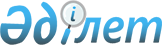 Об утверждении правил оказания социальной помощи, установления размеров и определения перечня отдельных категорий нуждающихся граждан
					
			Утративший силу
			
			
		
					Решение Сырдарьинского районного маслихата Кызылординской области от 26 ноября 2015 года № 344. Зарегистрировано Департаментом юстиции Кызылоринской области 23 декабря 2015 года № 5271. Утратило силу решением Сырдарьинского районного маслихата Кызылординской области от 21 сентября 2016 года № 59      Сноска. Утратило силу решением Сырдарьинского районного маслихата Кызылординской области от 21.09.2016 № 59 (вводится в действие по истечении десяти календарных дней после дня первого официального опубликования).

      В соответствии с Законом Республики Казахстан от 23 января 2001 года "О местном государственном управлении и самоуправлении в Республике Казахстан", Законом Республики Казахстан от 28 апреля 1995 года "О льготах и социальной защите участников, инвалидов Великой Отечественной войны и лиц, приравненных к ним", Законом Республики Казахстан от 12 декабря 1995 года "О государственных наградах Республики Казахстан" и постановлением Правительства Республики Казахстан от 21 мая 2013 года № 504 "Об утверждении Типовых правил оказания социальной помощи, установления размеров и определения перечня отдельных категорий нуждающихся граждан" Сырдарьинский районный маслихат РЕШИЛ:

      1. Утвердить прилагаемые правила оказания социальной помощи, установления размеров и определения перечня отдельных категорий нуждающихся граждан. 

      2. Признать утратившим силу следующие решения районного маслихата:

      Решение очередной ХХVІІІ сессии районного маслихата от 10 апреля 2014 года № 224 "Об утверждении правил оказания социальной помощи, установления размеров и определения перечня отдельных категорий нуждающихся граждан" (зарегистрировано в Реестре государственной регистрации нормативных правовых актов 16 апреля 2014 года № 4635, опубликовано в газете "Тіршілік тынысы" 19 апреля 2015 года № 29) ;

      Решение очередной ХХХХ сессии Сырдарьинского районного маслихата от 27 марта 2015 года № 296 "О внесении изменений и дополнений в решение Сырдарьинского районного маслихата от 10 апреля 2014 года № 224 "Об тверждении правил оказания социальной помощи, установления размеров и определения перечня отдельных категорий нуждающихся граждан" (зарегистрировано в Реестре государственной регистрации нормативных правовых актов 13 апреля 2015 года № 4949, опубликовано в газете "Тіршілік тынысы" 15 апреля 2015 года № 28 ).

      3. Настоящее решение вводится в действие по истечении десяти календарных дней после дня его первого официального опубликования.

 Правила оказания социальной помощи, установления размеров и определения перечня отдельных категорий нуждающихся граждан      1. Настоящие Правила оказания социальной помощи, установления размеров и определения перечня отдельных категорий нуждающихся граждан (далее – Правила) разработаны в соответствии с Законом Республики Казахстан от 23 января 2001 года "О местном государственном управлении и самоуправлении в Республике Казахстан" и постановлением Правительства Республики Казахстан от 21 мая 2013 года № 504 " Об утверждении Типовых правил оказания социальной помощи, установления размеров и определения перечня отдельных категорий нуждающихся граждан" и определяют порядок оказания социальной помощи, установления размеров и определения перечня отдельных категорий нуждающихся граждан.

      2. Социальная помощь предоставляется отдельным категориям нуждающихся граждан, постоянно проживающих на территории Сырдарьинского района.

 1. Общие положения      3. Основные термины и понятия, которые используются в настоящих Правилах: 

      1) специальная комиссия – комиссия, создаваемая решением акима Сырдарьинского района по рассмотрению заявления лица (семьи), претендующего на оказание социальной помощи в связи с наступлением трудной жизненной ситуации;

      2) памятные даты – события, имеющие общенародное историческое, духовное, культурное значение и оказавшие влияние на ход истории Республики Казахстан;

      3) прожиточный минимум – необходимый минимальный денежный доход на одного человека, равный по величине стоимости минимальной потребительской корзине, рассчитываемый Республиканским государственным учреждением "Департамент статистики Кызылopдинской области Комитета по статистике Министерства национальной экономики Республики Казахстан;

      4) местный исполнительный орган – коллегиальный исполнительный орган, возглавляемый акимом района, осуществляющий в пределах своей компетенции местное государственное управление и самоуправление на соответствующей территории (далее-МИО);

      5) праздничные дни – дни национальных и государственных праздников Республики Казахстан;

      6) среднедушевой доход семьи (гражданина) – доля совокупного дохода семьи, приходящаяся на каждого члена семьи в месяц;

      7) проект "Өрлеу" – программа предоставления обусловленной денежной помощи семье (лицу) при условии участия трудоспособных членов семьи (лица) в государственных мерах содействия занятости и прохождения, в случае необходимости социальной адаптации членов семьи (лица), включая трудоспособных;

      8) трудная жизненная ситуация – ситуация, объективно нарушающая жизнедеятельность гражданина, которую он не может преодолеть самостоятельно;

      9) уполномоченный орган –коммунальное государственное учреждение " Сырдарьинский районный отдел занятости, социальных программ и регистрации актов гражданского состояния" финансируемый за счет местного бюджета, осуществляющий оказание социальной помощи;

      10) уполномоченная организация – Сырдарьинское районное отделение Кызылординского областного филиала Республиканского государственного казенного предприятия "Государственный центр по выплате пенсий Министерства труда и социальной защиты населения Республики Казахстан";

      11) участковая комиссия – комиссия, создаваемая решением акима, поселка, села, сельского округа для проведения обследования материального положения лиц (семей), обратившихся за социальной помощью, и подготовки заключений;

      12) уполномоченная организация - Департамент "Межведомственный расчетный центр социальных выплат" - филиал Некоммерческого акционерного общества "Государственная корпорация "Правительство для граждан" по Кызылординской области Сырдарьинское районное отделение;

      13) предельный размер – утвержденный максимальный размер социальной помощи;

      14) социальный контракт активизации семьи – соглашение между трудоспособным физическим лицом, выступающим от имени семьи для назначения ОДП, и уполномоченным органом, определяющее права и обязанности сторон;

      15) индивидуальный план помощи семье (далее – индивидуальный план)– комплекс разработанных уполномоченным органом совместно с заявителем мероприятий по содействию занятости и (или) социальной адаптации.

      Сноска. Пункт 3 с изменениями, внесенными решением Сырдарьинского районного маслихата Кызылординской области от 29.07.2016 № 40 (вводится в действие по истечении десяти календарных дней после дня первого официального опубликования).

      4. Для целей настоящих правил под социальной помощью понимается помощь, предоставляемая МИО в денежной или натуральной форме отдельным категориям нуждающихся граждан (далее – получатели) в случае наступления трудной жизненной ситуации, а также к памятным датам и праздничным дням.

      5. Лицам, указанным в статье 20 Закона Республики Казахстан от 28 апреля 1995 года "О льготах и социальной защите участников, инвалидов Великой Отечественной войны и лиц, приравненных к ним" и статье 16 Закона Республики Казахстан от 13 апреля 2005 года "О социальной защите инвалидов в Республике Казахстан", социальная помощь оказывается в порядке, предусмотренном настоящим правилами.

      6. Социальная помощь предоставляется единовременно и (или) периодически (ежемесячно, ежеквартально, 1 раз в полугодие).

 2. Порядок определения перечня категорий получателей социальной помощи и установления размеров социальной помощи      7. Перечень категорий получателей социальной помощи:

      1) участники и инвалиды Великой Отечественной войны;

      2) лица, приравненные по льготам и гарантиям к участникам Великой Отечественной войны, в том числе:

      не вступившие в повторный брак вдовы воинов, погибших (умерших, пропавших без вести) в Великой Отечественной войне;

      бывшие несовершеннолетние узники концлагерей, гетто и других мест принудительного содержания, созданных фашистами и их союзниками в период второй мировой войны;

      участники боевых действий на территории других государств, а именно:

      военнослужащие Советской Армии, Военно-Морского Флота, Комитета государственной безопасности, лица рядового и начальствующего состава Министерства внутренних дел бывшего Союза ССР (включая военных специалистов и советников), которые в соответствии с решениями правительственных органов бывшего Союза ССР принимали участие в боевых действиях на территории других государств; военнообязанные, призывавшиеся на учебные сборы и направлявшиеся в Афганистан в период ведения боевых действий; военнослужащие автомобильных батальонов, направлявшиеся в Афганистан для доставки грузов в эту страну в период ведения боевых действий; военнослужащие летного состава, совершавшие вылеты на боевые задания в Афганистан с территории бывшего Союза ССР; рабочие и служащие, обслуживавшие советский воинский контингент в Афганистане, получившие ранения, контузии или увечья, либо награжденные орденами и медалями бывшего Союза ССР за участие в обеспечении боевых действий;

      лица, принимавшие участие в ликвидации последствий катастрофы на Чернобыльской АЭС в 1986-1987 годах, других радиационных катастроф и аварий на объектах гражданского или военного назначения, а также участвовавшие непосредственно в ядерных испытаниях и учениях.

      3) лица, приравненные по льготам и гарантиям к инвалидам Великой Отечественной войны, в том числе:

      военнослужащие, ставшие инвалидами вследствие ранения, контузии, увечья, полученных при защите бывшего Союза ССР, при исполнении иных обязанностей воинской службы в другие периоды или вследствие заболевания, связанного с пребыванием на фронте, а также при прохождении воинской службы в Афганистане или других государствах, в которых велись боевые действия;

      лица начальствующего и рядового состава органов государственной безопасности бывшего Союза ССР и органов внутренних дел, ставшие инвалидами вследствие ранения, контузии, увечья, полученных при исполнении служебных обязанностей, либо вследствие заболевания, связанного с пребыванием на фронте или выполнением служебных обязанностей в государствах, где велись боевые действия;

      лица, ставшие инвалидами вследствие катастрофы на Чернобыльской АЭС и других радиационных катастроф и аварий на объектах гражданского или военного назначения, испытания ядерного оружия;

      4) лица, награжденные орденами и медалями бывшего Союза ССР за самоотверженный труд и безупречную воинскую службу в тылу в годы Великой Отечественной войны, а также лица, проработавшие (прослужившие) не менее шести месяцев с 22 июня 1941 года по 9 мая 1945 года и не награжденные орденами и медалями бывшего Союза ССР за самоотверженный труд и безупречную воинскую службу в тылу в годы Великой Отечественной войны;

      5) лица, награжденные орденами "Отан", "Даңқ", удостоенные высшей степени отличия - звания "Халық каһарманы", почетных званий Республики Казахстан;

      6) инвалиды, лица, воспитывающие ребенка - инвалида, дети-инвалиды, воспитывающиеся и обучающиеся на дому;

      7) жертвы политических репрессий, лица, пострадавшие от политических репрессий, имеющие инвалидность или являющиеся пенсионерами;

      8) многодетные матери, награжденные подвесками "Алтын алка", "Кумис алка" или получившие ранее звание "Мать-героиня", а также награжденные орденами "Материнская слава" I и II степени;

      9) многодетные семьи, имеющие четырех и более совместно проживающих несовершеннолетних детей, в том числе детей, обучающихся по очной форме обучения в организациях среднего, технического и профессионального, после среднего образования, высших учебных заведениях, после достижения ими совершеннолетия до времени окончания ими учебных заведений (но не более чем до достижения двадцатитрехлетнего возраста);

      10) дети-сироты, дети, оставшиеся без попечения родителей, воспитанники интернатных организаций;

      11) семьи, в которых среднедушевой доход ниже величины прожиточного минимума;

      12) граждане, находящиеся на поддерживающей фазе лечения туберкулеза, выписанные из специализированной противотуберкулезной медицинской организации;

      13) дети состоящие на диспансерном учете с гемотологическими заболеваниями, включая гемобластозы и апластическую анемию;

      14) студенты из числа социально-уязвимых слоев населения, а именно:

      инвалиды с детства, инвалиды; 

      дети-сироты, дети, оставшиеся без попечения родителей;

      воспитанники интернатных организаций;

      дети из многодетных семей;

      дети, оба родителя которых являются пенсионерами;

      дети, у которых один или оба из родителей которых являются инвалидами I и II группы;

      семьи оралманов.

      Основаниями для проведения обследования материально-бытового положения лица (семьи) являются:

      1) основания, предусмотренные законодательством Республики Казахстан;

      2) причинение ущерба гражданину (семье) либо его имуществу вследствие стихийного бедствия или пожара либо наличие социально значимого заболевания;

      3) наличие среднедушевого дохода, не превышающего порога установленного местными правительственными органами в кратном отношении к прожиточному минимуму;

      4) наличие среднедушевого дохода, не превышающего 60 процентов от прожиточного минимума.

      Специальная комиссия при вынесении заключения о необходимости оказания социальной помощи руководствуется перечнем оснований для отнесения граждан к категориям нуждающихся, утвержденным районным маслихатом.

      Сноска. Пункт 7 с изменениями, внесенными решением Сырдарьинского районного маслихата Кызылординской области от 29.07.2016 № 40 (вводится в действие по истечении десяти календарных дней после дня первого официального опубликования).

      8. Размер оказываемой социальной помощи в каждом отдельном случае определяет специальная комиссия и указывает его в заключении о необходимости оказания социальной помощи.

      9. Социальная помощь к памятным датам и праздничным дням предоставляется в следующих размерах:

      1) ко Дню Победы - 9 мая:

      участникам и инвалидам Великой Отечественной войны; не вступившие в повторный брак вдовы воинов, погибших (умерших, пропавших без вести) в Великой Отечественной войне; бывшим несовершеннолетним узникам концлагерей, гетто и других мест принудительного содержания, созданных фашистами и их союзниками в период второй мировой войны – 40 месячного расчетного показателя;

      лицам, награжденным орденами и медалями бывшего Союза ССР за самоотверженный труд и безупречную воинскую службу в тылу в годы Великой Отечественной войны – 20 месячного расчетного показателя;

      лицам, награжденным орденами и медалями бывшего Союза ССР за самоотверженный труд и безупречную воинскую службу и в тылу в годы Великой Отечественной войны, – проработавшим (прослужившим) не менее шести месяцев с 22 июня 1941 года по 9 мая 1945 года и не награжденным орденами и медалями бывшего Союза ССР за самоотверженный труд и безупречную воинскую службу в тылу в годы Великой Отечественной войны –– 30 месячного расчетного показателя;

      участникам и инвалидам Великой Отечественной войны единовременная социальная помощь в определенном размере выделяемая из областного бюджета;

      2) ко Дню памяти жертв политических репрессий и голода – 31 мая: жертвам политических репрессий, лицам, пострадавшим от политических репрессий, имеющим инвалидность или являющимися пенсионерами 3 месячного расчетного показателя;

      3) ко Дню вывода советских войск из Афганистана -15 февраля: военнослужащим Советской Армии, Военно-Морского Флота, Комитета государственной безопасности, лицам рядового и начальствующего состава Министерства внутренних дел бывшего Союза ССР (включая военных специалистов и советников), которые в соответствии с решениями правительственных органов бывшего Союза ССР принимали участие в боевых действиях на территории других государств; военнообязанным, призывавшимся на учебные сборы и направлявшимся в Афганистан в период ведения боевых действий; военнослужащим автомобильных батальонов, направлявшихся в Афганистан для доставки грузов в эту страну в период ведения боевых действий; военнослужащим летного состава, совершавшим вылеты на боевые задания в Афганистан с территории бывшего Союза ССР; рабочим и служащим, обслуживавшим советский воинский контингент в Афганистане, получившим ранения, контузии или увечья, либо награжденным орденами и медалями бывшего Союза ССР за участие в обеспечении боевых действий;

      военнослужащим, ставшим инвалидами вследствие ранения, контузии, увечья, полученных при защите бывшего Союза ССР, при исполнении иных обязанностей воинской службы в другие периоды или вследствие заболевания, связанного с пребыванием на фронте, а также при прохождении воинской службы в Афганистане или других государствах, в которых велись боевые действия;

      лицам начальствующего и рядового состава органов государственной безопасности бывшего Союза ССР и органов внутренних дел, ставшим инвалидами вследствие ранения, контузии, увечья, полученных при исполнении служебных обязанностей, либо вследствие заболевания, связанного

      с пребыванием на фронте или выполнением служебных обязанностей в государствах, где велись боевые действия- 30 месячного расчетного показателя;

      4) ко Дню памяти погибших на Чернобылькой АЭС -26 апреля:

      лицам, принимавшим участие в ликвидации последствий катастрофы на Чернобыльской АЭС в 1986-1987 годах, других радиационных катастроф и аварий на объектах гражданского или военного назначения, а также участвовавшим непосредственно в ядерных испытаниях и учениях – 30 месячного расчетного показателя;

      5) к Международному дню действий против ядерных испытаний -29 августа:

      лицам, ставших инвалидами вследствие катастрофы других радиационных катастроф и аварий на объектах гражданского или военного назначения, испытания ядерного оружия – 30 месячного расчетного показателя.

      10. Социальная поддержка предоставляется участникам и инвалидам Великой Отечественной войны; не вступившим в повторный брак вдовам воинов, погибших (умерших, пропавших без вести) в Великой Отечественной войне; бывшим несовершеннолетним узникам концлагерей, гетто и других мест принудительного содержания, созданных фашистами и их союзниками в период второй мировой войны, один раз в год, в размере – предельного размера, не превышающего 40 месячного расчетного показателя;

      лицам, награжденным орденами и медалями бывшего Союза ССР за самоотверженный труд и безупречную воинскую службу в тылу в годы Великой Отечественной войны в размере – предельного размера, не превышающего 30 месячного расчетного показателя;

      лицам, награжденным орденами "Отан", "Даңқ", удостоенным высшей степени отличия - звания "Халық каһарманы", почетных званий Республики Казахстан, ежемесячно, в размере предельного размера не превышающего 1,9 месячного расчетного показателя.

      11. Социальная помощь детям-инвалидам, воспитывающимся и обучающимся на дому, предоставляется ежеквартально на период обучения, в размере предельного размера не превышающего 9 месячного расчетного показателя.

      12. Социальная помощь лицам из семей, имеющих среднедушевой доход ниже величины прожиточного минимума за предшествующий квартал обращения, на бытовые нужды, один раз в год в размере предельного размера, не превышающего 10 месячного расчетного показателя.

      13. Предельный размер социальной помощи, за исключением ОДП на основе социального контракта, – не более 55 месячных расчетных показателей.

      14. Срок обращения за социальной помощью при наступлении трудной жизненной ситуации вследствие стихийного бедствия или пожара – в течение трех месяцев после наступления трудной жизненной ситуации вследствие стихийного бедствия или пожара.

      15. Размер оказываемой социальной помощи, за исключением ОДП на основе социального контракта, в каждом отдельном случае определяет специальная комиссия и указывает его в заключении о необходимости оказания социальной помощи.

      15-1. Размер ОДП на каждого члена семьи (лицо) определяется как разница между среднедушевым доходом семьи (лица) и 60 процентами от величины прожиточного минимума, установленной в областях (городе республиканского значения, столице).

      На период действия социального контракта активизации семьи и выплаты ОДП приостановливается выплата адресной социальной помощи.

      Размер ОДП пересчитывается в случае изменения состава семьи с момента наступления указанных обстоятельств, но не ранее момента ее назначения.

      16. Социальная помощь лицам, находящимся на поддерживающей стадии лечения туберкулеза, выписанным из специализированной противо туберкулезной медицинской организации, на дополнительное питание, предоставляется ежемесячно в размере предельного размера, не превышающего 10 месячного расчетного показателя.

      17. Социальная помощь детям заболевших болезнью гемотологические заболевания, включая гемобластозы и апластическую анемию состоящие на диспансерном учете на получение лекарства предоставляется ежемесячно , в размере – предельного размера, не превышающего 7,6 месячного расчетного показателя.

      18. Социальная помощь для оплаты обучения назначается молодежи района, студентам из числа социально уязвимых слоев населения, обучающихся по востребованным в регионе специальностям, по очной форме после среднего образования для получения академической степени "Бакалавр", по профессиональной учебной программе послевузовского образования, направленные на подготовку научных и педагогических кадров для получения академической степени "Магистр" и для подготовки медицинских кадров в резидентуре в организациях медицинского образования и науки Республики Казахстан.

      Сноска. Пункт 18 – в редакции решения Сырдарьинского районного маслихата Кызылординской области от 29.07.2016 № 40 (вводится в действие по истечении десяти календарных дней после дня первого официального опубликования).

      19. При причинении ущерба гражданину (семье) либо его имуществу вследствие стихийного бедствия или пожара либо при наличии социально значимого заболевания, для лиц, имеющих среднедушевой доход ниже величины прожиточного минимума по Кызылординской области за квартал, предшествующий кварталу обращения, социальная помощь оказывается один раз в год, в размере 40 месячного расчетного показателя на каждого члена семьи, но не более предельного размера помощи, установленного в размере 150 месячного расчетного показателя.

 3. Порядок оказания социальной помощи      20. Социальная помощь к памятным датам и праздничным дням оказывается по списку, утверждаемы МИО по представлению уполномоченной организации либо иных организаций без истребования заявлений от получателей.

      21. Для получения социальной помощи при наступлении трудной жизненной ситуации заявитель от себя или от имени семьи в уполномоченный орган или акиму поселка, села, сельского округа представляет заявление с приложением следующих документов:

      1) документ, удостоверяющий личность;

      2) документ, подтверждающий регистрацию по постоянному месту жительства;

      3) сведения о составе лица (семьи) по форме согласно приложению 1 к настоящим Правилам;

      4) сведения о доходах лица (членов семьи);

      5) акт и/или документ, подтверждающий наступление трудной жизненной ситуации.

      22. Документы представляются в подлинниках и копиях для сверки, после чего подлинники документов возвращаются заявителю.

      22-1. При поступлении заявления на оказание социальной помощи при наступлении трудной жизненной ситуации уполномоченный орган или аким поселка, села, сельского округа в течение одного рабочего дня направляют документы заявителя в участковую комиссию для проведения обследования материального положения лица (семьи).

      23. Претендент для участия в проекте "Өрлеу" от себя лично или от имени семьи обращается в уполномоченный орган по месту жительства или при его отсутствии к акиму сельского округа.

      24. Уполномоченный орган, аким сельского округа либо ассистент дают консультацию претенденту об условиях участия в проекте "Өрлеу" и при его согласии на участие проводят собеседование.

      При проведении собеседования определяются:

      1) на получение ОДП претенденту;

      2) виды предоставляемых специальных социальных услуг членам семьи с учетом их индивидуальных потребностей;

      3) государственные меры оказания содействия занятости.

      25. Участковая комиссия в течение двух рабочих дней со дня получения документов проводит обследование заявителя, по результатам которого составляет акт о материальном положении лица (семьи), подготавливает заключение о нуждаемости лица (семьи) в социальной помощи по формам согласно приложениям 2, 3 к настоящим Правилам и направляет их в уполномоченный орган или акиму поселка, сельского округа. Аким поселка, сельского округа в течение двух рабочих дней со дня получения акта и заключения участковой комиссии направляет их с приложенными документами в уполномоченный орган.

      26. В случае недостаточности документов для оказания социальной помощи, уполномоченный орган запрашивает в соответствующих органах сведения, необходимые для рассмотрения представленных для оказания социальной помощи документов.

      27. В случае невозможности представления заявителем необходимых документов в связи с их порчей, утерей, уполномоченный орган принимает решение об оказании социальной помощи на основании данных иных уполномоченных органов и организаций, имеющих соответствующие сведения.

      28. Уполномоченный орган в течение одного рабочего дня со дня поступления документов от участковой комиссии или акима поселка, села, сельского округа производит расчет среднедушевого дохода лица (семьи) в соответствии с законодательством Республики Казахстан и представляет полный пакет документов на рассмотрение специальной комиссии.

      29. Специальная комиссия в течение двух рабочих дней со дня поступления документов выносит заключение о необходимости оказания социальной помощи, при положительном заключении указывает размер социальной помощи.

      30. Уполномоченный орган в течение восьми рабочих дней со дня регистрации документов заявителя на оказание социальной помощи принимает решение об оказании либо отказе в оказании социальной помощи на основании принятых документов и заключения специальной комиссии о необходимости оказания социальной помощи.

      В случаях, указанных в пунктах 20 и 21 настоящих Правил, уполномоченный орган в течение двадцати рабочих дней со дня принятия документов от заявителя или акима поселка, села, сельского округа принимает решение об оказании либо отказе в оказании социальной помощи.

      31. Уполномоченный орган письменно уведомляет заявителя о принятом решении (в случае отказа - с указанием основания) в течение трех рабочих дней со дня принятия решения.

      32. По одному из установленных основании социальная помощь в течение одного календаного года повторно не оказывается.

      32-1. Среднедушевой доход исчисляется путем деления совокупного дохода, полученного за 3 месяца, предшествующих месяцу обращения за назначением ОДП, на число членов семьи и на три месяца и не пересматривается в течение срока действия социального контракта активизации семьи.

      При этом совокупный доход рассчитываемая в соответствии с Правилами исчисления совокупного дохода лица (семьи), претендующего на получение государственной адресной социальной помощи, утвержденными приказом Министра труда и социальной защиты населения Республики Казахстан от 28 июля 2009 года № 237-п.

      33. ОДП предоставляется на срок действия социального контракта активизации семьи и выплачивается ежемесячно или единовременно за три месяца по заявлению претендента.

      Единовременная сумма ОДП должна быть использована исключительно на мероприятия, связанные с выполнением обязанностей по социальному контракту, в том числе на развитие личного подсобного хозяйства (покупка домашнего скота, птицы и другое), организацию индивидуальной предпринимательской деятельности, кроме затрат на погашение предыдущих займов, приобретение жилой недвижимости, а также осуществление деятельности в сфере торговли.

      34. Отказ в оказании социальной помощи осуществляется в случаях:

      1) выявления недостоверных сведений, представленных заявителями;

      2) отказа, уклонения заявителя от проведения обследования материального положения лица (семьи);

      3) превышения размера среднедушевого дохода лица (семьи) установленного местными представительными органами порога для оказания социальной помощи. 

 4. Основания для прекращения и возврата предоставляемой социальной помощи      35. Социальная помощь прекращается в случаях:

      1) смерти получателя;

      2) выезда получателя на постоянное проживание за пределы соответствующей административно-территориальной единицы;

      3) направления получателя на проживание в государственные медико-социальные учреждения;

      4) выявления недостоверных сведений, представленных заявителем;

      5) расторжения и (или) невыполнения обязательств по социальному контракту активизации семьи и социальному контракту.

      Выплата социальной помощи прекращается с месяца наступления укакзанных обстоятельств.

      36. Излишне выплаченные суммы подлежат возврату в добровольном или ином установленном законодательством Республики Казахстан порядке.

 5. Заключение социального контракта активизации семьи      37. Уполномоченный орган:

      1) после получения документов от акима сельского округа или участковой комиссии в течение одного рабочего дня формирует электронный макет дела заявителя, включающий электронные копии заявления, документов, представленных заявителем, определяет месячный размер ОДП на каждого члена семьи;

      2) после определения права на ОДП в течение одного рабочего дня направляет заявителя и (или) членов семьи, отнесенных к категории самозанятых, безработных, за исключением случаев, предусмотренных 

      пунктом 40 настоящих Правил, и инвалидов 1 и 2 группы, учащихся, студентов, слушателей, курсантов и магистрантов очной формы обучения, для участия в государственных мерах содействия занятости в центр занятости для заключения социального контракта либо представляет направление на иные меры содействия занятости, реализуемые за счет средств местного бюджета в соответствии с Законом Республики Казахстан "О занятости населения".

      При этом уполномоченный орган передает список направленных лиц в центр занятости. Центр занятости не позднее трех рабочих дней со дня получения списка претендентов заключает социальный (ые) контракт (ы) и направляет копию социального (ых) контракта (ов) в уполномоченный орган;

      3) после получения копии социального (ых) контракта (ов) в течение двух рабочих дней приглашает заявителя и (или) членов его семьи для разработки индивидуального плана и заключения социального контракта активизации семьи согласно формам, утверждаемым центральным исполнительным органом в области здравоохранения и социального развития.

      38. Индивидуальный план разрабатывается совместно с заявителем и членами его семьи, который включает в себя мероприятия по содействию занятости и социальной адаптации (в случае присутствия в составе семье лиц, нуждающихся в такой адаптации) и является неотъемлемой частью социального контракта активизации семьи.

      Социальный контракт активизации семьи содержит обязательства сторон на участие в проекте "Өрлеу", а также прохождение скрининговых осмотров, приверженность к лечению при наличии социально-значимых заболеваний (алкоголизм, наркомания, туберкулез), постановку на учет в женской консультации до 12 недели беременности и наблюдение в течение всего периода беременности.

      39. Социальный контракт активизации семьи заключается на шесть месяцев с возможностью пролонгации на шесть месяцев, но не более одного года при условиях необходимости продления социальной адаптации членов семьи и (или) незавершения трудоспособными членами семьи профессионального обучения и (или) прохождения молодежной практики и (или) занятости в социальных рабочих местах.

      При пролонгации социального контракта активизации семьи размер ОДП не пересматривается.

      40. Участие в государственных мерах содействия занятости является обязательным условием для трудоспособных членов семьи, за исключением случаев:

      стационарного, амбулаторного лечения (при предоставлении подтверждающих документов от соответствующих медицинских организаций);

      осуществления кроме основного(ых) претендента(ов) на участие в государственных мерах содействия занятости ухода за детьми до трех лет, ребенком-инвалидом до восемнадцати лет, инвалидами первой и второй групп, престарелыми старше восьмидесяти лет, которые нуждаются в постороннем уходе и помощи.

 6. Финансирование и выплата социальной помощи      41. Социальная помощь предоставляется в денежной форме через банки второго уровня, а так же через организации осуществляющие отдельные виды банковской деятельности путем перечисления на лицевые счета получателей.

      42. Социальная помощь выплачивается с учетом изменения размера месячного расчетного показателя, утверждаемого в законе о республиканском бюджете на соответствующий финансовый год.

      43. Финансирование расходов на предоставление социальной помощи осуществляется в пределах средств, предусмотренных бюджетом района на текущий финансовый год.

 7. Заключительное положение      44. Мониторинг и учет предоставления социальной помощи проводит уполномоченный орган с использованием базы данных автоматизированной информационной системы "Е-Собес" и "Социальная помощь"

            Регистрационный номер семьи _______________________

 Сведения о составе семьи заявителя      __________________________________________________

      (Ф.И.О. заявителя) (домашний адрес, телефон)

       Подпись заявителя ____________________ Дата ______________

      Ф.И.О. должностного лица органа,

      уполномоченного заверять сведения о составе семьи

      _______________________________________________________________ 

      (подпись)

      Расшифровка аббревиатуры:

      Ф.И.О. – фамилия, имя, отчество

 АКТ обследования для определения нуждаемости лица (семьи) в связи с наступлением трудной жизненной ситуации      от "___" ________ 20___г.

      _____________________________________________________________

      (населенный пункт)

      1. Ф.И.О. заявителя ______________________________________________ 

       2. Адрес места жительства ________________________________________ _______________________________________________________________ 

       3. Трудная жизненная ситуация, в связи с наступлением которой заявитель обратился за социальной помощью _____________________________________ ____________________________________________________________________ 

      4. Состав семьи (учитываются фактически проживающие в семье) ________ человек, в том числе: 

       Всего трудоспособных _________ человек.

      Зарегистрированы в качестве безработного в органах занятости _______ человек.

      Количество детей: ____________________________________________

      обучающихся в высших и средних учебных заведениях на платной основе

      _______ человек, стоимость обучения в год ________ тенге.

       Наличие в семье Участников Великой Отечественной войны, инвалидов Великой Отечественной войны, приравненных к участникам Великой Отечественной войны и инвалидам Великой Отечественной войны, пенсионеров, пожилых лиц, старше 80-ти лет, лиц, имеющих социально значимые заболевания (злокачественные новообразования, туберкулез, вирус иммунодефицита человека), инвалидов, детей-инвалидов (указать или добавить иную категорию) _________________________________________________

      ________________________________________________________________ 

       5. Условия проживания (общежитие, арендное, приватизированное жилье, служебное жилье, жилой кооператив, индивидуальный жилой дом или иное - указать): ____________________________________________________________________

      Расходы на содержание жилья:

       ____________________________________________________________________ ____________________________________________________________________ 

      Доходы семьи: 

       6. Наличие:

      автотранспорта (марка, год выпуска, правоустанавливающий документ, заявленные доходы от его эксплуатации)

       ____________________________________________________________________ ___________________________________________ иного жилья, кроме занимаемого в настоящее время, (заявленные доходы от его эксплуатации) ____________________________________________________________________ ____________________________________________________________________ 

       7. Сведения о ранее полученной помощи (форма, сумма, источник): ____________________________________________________________________ ____________________________________________________________________ ____________________________________________________________________ ___________________________________________________________________

      _________________________________________________________________ 

       8. Иные доходы семьи (форма, сумма, источник): ____________________________________________________________________ ____________________________________________________________________ ____________________________________________________________________ ____________________________________________________________________ 

      9. Обеспеченность детей школьными принадлежностями, одеждой, обувью:

      _________________________________________________________________ 

      10. Санитарно-эпидемиологические условия проживания:

      ____________________________________________________________________

      ________________________________________________________________

      Председатель комиссии:

      ________________________ _____________________ 

      Члены комиссии:

       ________________________ ______________________ ________________________ ______________________ ________________________ ______________________ ________________________ ______________________ 

      (подписи) (Ф.И.О.)

      С составленным актом ознакомлен(а): ____________________________

      (Ф.И.О. и подпись заявителя)

      От проведения обследования отказываюсь _________________________ Ф.И.О. и подпись заявителя (или одного из членов семьи), дата 

      ____________________________________________________________________ (заполняется в случае отказа заявителя от проведения обследования)

      Расшифровка аббревиатуры:

      Ф.И.О. – фамилия, имя, отчество

 Заключение участковой комиссии № _____      от "___" ________ 20___г.

      Участковая комиссия в соответствии с Правилами оказания социальной помощи, установления размеров и определения перечня отдельных категорий нуждающихся граждан, рассмотрев заявление и прилагаемые к нему документы лица (семьи), обратившегося за предоставлением социальной помощи в связи с наступлением трудной жизненной ситуации 

      ___________________________________________________________________

      (Ф.И.О. заявителя)

       на основании представленных документов и результатов обследования материального положения заявителя (семьи) выносит заключение о __________________________________________________________________

      (необходимости, отсутствии необходимости)

      предоставления лицу (семье) социальной помощи с наступлением трудной жизненной ситуации

      Председатель комиссии:

      _____________________ __________________________

      Члены комиссии:

       ______________________ __________________________ _______________________ __________________________

      _____________________ _________________________

      _______________________ __________________________

      (подписи) (Ф.И.О.)

      Заключение с прилагаемыми документами в количестве ____ штук принято "__ "____________ 20__ г. 

      ________________________________________

      Ф.И.О., должность, подпись работника, акима поселка, села, сельского округа или уполномоченного органа, принявшего документы

      Расшифровка аббревиатуры:

      Ф.И.О. – фамилия, имя, отчество


					© 2012. РГП на ПХВ «Институт законодательства и правовой информации Республики Казахстан» Министерства юстиции Республики Казахстан
				
      Председатель

Секретарь

      внеочередной ХLVІ сессии

районного маслихата:

      районного маслихата:

      Ш. Еримбетов____________

Б. Маншарипов______________

      "СОГЛАСОВАНО"

      Руководитель государственного

      учреждения "Управление координации

      занятости социальных программ

      Кызылординской области"

      ––––––––––––– М. Дельмуханов

      "26" ноября 2015 год.
Утверждены решениемСырдарьинского районного маслихатаот "26" ноября 2015 года № 344Приложение 1к правилам оказаниясоциальной помощи, установленияразмеров и определения перечняотдельных категорий нуждающихсягражданформа№ 

Ф.И.О. членов семьи

Родственное отношение к заявителю

Год рождения

Приложение 2к правилам оказаниясоциальной помощи, установления размеров и определения перечня отдельных категорий нуждающихсягражданФорма№ 

Ф.И.О. 

Дата рождения

Родст-венное отно- шение к заяви- телю

Заня- тость (место работы, учебы)

При- чина неза- нятости

Сведения об участии в общественных работах, профессиональ- 

ной подготовке 

(переподготов- 

ке, повышении 

квалификации) или в активных мерах содействия занятости

Трудная жизненная ситуация

№ 

Ф.И.О. членов семьи (в т.ч. заявителя), имеющих доход

Вид дохода

Сумма дохода за предыдущий квартал (тенге)

Сумма дохода за предыдущий квартал (тенге)

Сведения о личном подсобном хозяйстве (приусадебный участок, скот и птица), дачном и земельном участке (земельной доли)

№ 

Ф.И.О. членов семьи (в т.ч. заявителя), имеющих доход

Вид дохода

за 

квартал 

в среднем за месяц 

Сведения о личном подсобном хозяйстве (приусадебный участок, скот и птица), дачном и земельном участке (земельной доли)

Приложение 3к правилам оказания социальной помощ, установленияразмеров и определения перечняотдельных категорий нуждающихсягражданФорма